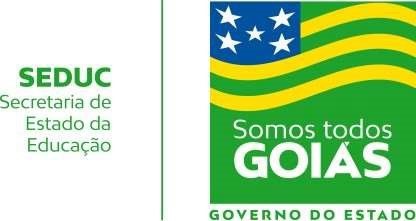 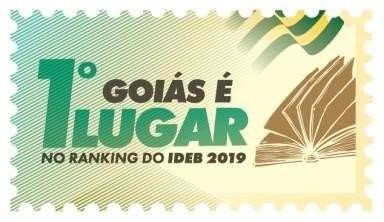 TERMO DE DEVOLUÇÃO  Eu aluno ____________________________________________________, matrícula ________________, nome da escola____________________________________________________________________, na cidade_________________________________, regional_______________________________________, declaro e confirmo a devolução do aparelho Chromebook, Número de série:_______________________ , referente ao termo de entrega  assinado em ___/___/____, em perfeitas condições de uso. Afirmo também que fiz o backup de todos os menus arquivos e não há mais nenhum arquivo no aparelho.  Motivo da devolução:  _______________________________________________________________________________________ _______________________________________________________________________________________ _______________________________________________________________________________________  Eu ________________________________________, CPF: ______________, responsável pelo aluno citado, declaro e confirmo a devolução do equipamento, de propriedade da Secretaria de Estado da Educação de Goiás – SEDUC GO.  Secretaria de Estado da Educação  5ª Avenida nº 212 Qd.71 Lt.10 - Setor Leste Vila Nova - Goiânia-GO - CEP: 74.643-030  Equipamento:  01 CHROMEBOOK POSITIVO, MODELO N2212, TELA LCD 11.6” HD, TouchScreen 360°, com a respectiva fonte de recarga, ambos armazenados em embalagem de transporte.  Equipamento:  01 CHROMEBOOK POSITIVO, MODELO N2212, TELA LCD 11.6” HD, TouchScreen 360°, com a respectiva fonte de recarga, ambos armazenados em embalagem de transporte.  Data da devolução____/___/_____.  Data da devolução____/___/_____.  Assinatura do (a) aluno (a) maior de idade ou do (a) responsável: Recebido por: 